 	822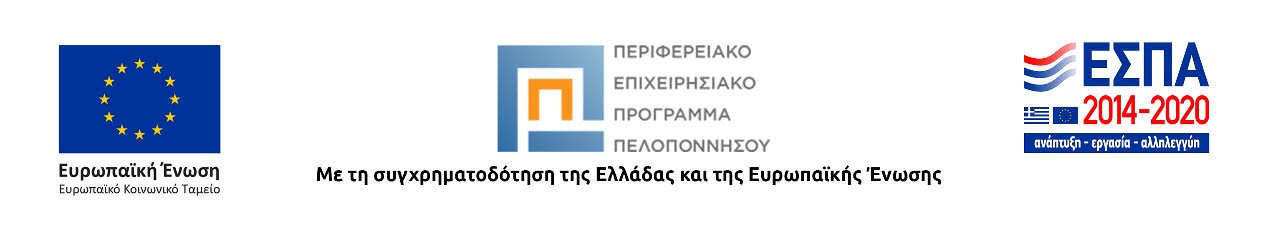 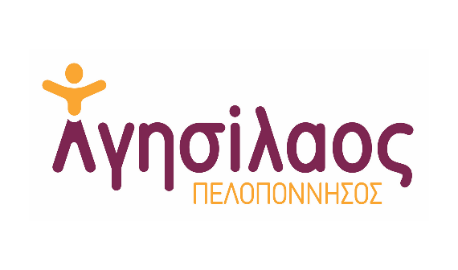 